Madonas novada kausa izcīņa florbolā 2014.1.     Mērķis un uzdevums.Popularizēt un attīstīt florbolu Madonas novadā. Noskaidrot labākās 2014. gada florbola komandas un spēlētājus.2.     DalībniekiKausa izcīņā piedalās Madonas novada un uzaicinātās florbola komandas –sacensību organizatoriem ir tiesības uzaicināt piedalīties kausa izcīņā citu novadu komandas. Katra komanda kausa izcīņai drīkst pieteikt 15 spēlētājus, katrai spēlei 15. Sacensību norises laikā papildus spēlētājus nedrīkst pieteikt, veicot izmaiņas 2.3.punktā, komanda iemaksā balvu fondā EUR 40.00. Kausa izcīņas laikā, viens spēlētājs nedrīkst pārstāvēt 2 komandas.3.     Sacensību vadība.Sacensības organizē Madonas novada pašvaldība sadarbībā ar FK ,,Madona’’ Sacensību galvenais tiesnesis Gatis Gailums.4.     Vieta un laiks1.   Kausa izcīņa notiek no 2014.gada 29.marta līdz 30.martam atbilstoši sastādītajam spēļu kalendāram.
2. Kausa izcīņas  spēles notiek Madonas pilsētas sporta centrā.
3. Pieteikuma veidlapa jāiesūta līdz 26.martam 2014.gada maris.gailums@madona.lv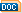 5.     Čempionāta norise.Spēles notiek atbilstoši esošajiem Starptautiskās florbola federācijas, florbola spēles noteikumiem Spēles notiek ar pamata spēles laiku 2*20min.(pēdējās 5.min. tīrais laiks), ja ir neizšķirts, tad 5min pagarinājums, vai līdz pirmajiem gūtajiem vārtiem. Ja rezultāts paliek neizšķirts, katra komanda izpilda 3 soda metienus, pēc tam pa vienam. Ja komanda neierodas uz spēli, tiek piešķirts zaudējums 0-5, komandu diskvalificē un tiek anulēti visu spēļu rezultāti ar šo komandu. Ja komandām ir vienāds punktu skaits, tad ieņemamo vietu izšķir:a)      savstarpējo spēļu rezultāts
b)      vārtu starpība savstarpējās spēlēs
c)      Lielākā vārtu starpība visās spēlēs
d)     Lielākais gūto vārtu skaits5. Kausa izcīņā par uzvaru komandai pamatlaikā 3.punkti, par uzvaru papildlaikā vai   pēcspēles metienos 2.punkti, par zaudējumu pamatlaikā 0.punkti, papildlaikā vai pēcspēles soda metienos 1.punkts.6.   Komanda maksā dalības maksu EUR 30.00 FK MADONA kontā A/S SEB Banka LV76UNLA0050014572860 līdz š.g. 27.martam.7.   Katra komanda sacensību veiksmīgai norisei nodrošina 1 tiesnesi.8. Protestus un konflikta situācijas izskata komisija, kurā ietilpst galvenais tiesnesis, novada sporta organizators. FK ,,Madona’’ pārstāvis, tā nosaka arī kausa izcīņas labākos spēlētājus.  Apbalvošana

1. 1.-3.vietu ieguvējas komandas saņem Madonas novada pašvaldības dāvinātos kausus, dalībnieki medaļas, uzvarētājkomandas dalībnieki piemiņas veltes.

2. Labākie spēlētāji saņem piemiņas balvas, iespējamas arī pārsteiguma balvas, tiks apbalvots kausa izcīņas rezultatīvākais spēlētājs, vērtīgākais spēlētājs, labākais vārtsargs.Kontakttālruņi- 26485415-Andris
                         29478365-Māris